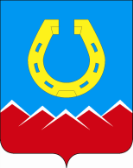 СОВЕТ ДЕПУТАТОВЮрюзанского городского поселенияКатав-Ивановского муниципального районаЧелябинской областиРЕШЕНИЕ«17 » января    2014  г.     № 275                                                                                                                                      г. Юрюзань                                                                                  Об утверждении схемы теплоснабжения Юрюзанского городского поселения Катав-Ивановского муниципального района на 2013-2030 г.г.         В соответствии с Федеральным законом от 06 октября 2003 года № 131-ФЗ «Об общих принципах организации местного самоуправления в Российской Федерации Федеральным законом от 27.07.2010 года № 190-ФЗ «О теплоснабжении», Постановлением Правительства РФ от 22.02.2012г. №154 «Об утверждении требований к схемам теплоснабжения, порядку их разработки и утверждения», Уставом Юрюзанского городского поселения Катав-Ивановского муниципального района, Совет депутатов Юрюзанского городского поселенияРЕШАЕТ:Утвердить схему теплоснабжения Юрюзанского городского поселения Катав-Ивановского муниципального района на 2013-2030 г.г.Данное решение вступает в силу после обнародования на информационных стендах  городского поселения и размещения на официальном сайте Юрюзанского городского поселения  yuryuzan.ru.Председатель Совета депутатовЮрюзанского городского поселения                                П.Л. ГарехтГлава Юрюзанского городского поселения                           Н.В. Рудаков